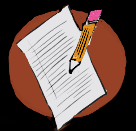 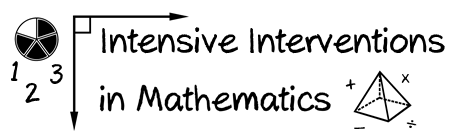 Solve the addition problem using two different algorithms.Solve the subtraction problem using two different algorithms.